Für die Woche vom 08.04.2024 – 12.04.2024 MontagDienstagMittwochDonnerstagSpiralnudeln mit Tomatensoße „Italia“Gebackenes Schweineschnitzel mit Pommes frites und Tomatenketchup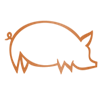 Sächsische Kartoffelsuppe mit Wurst und BrötchenFrikadelle vom Schwein mit Salzkartoffeln, heller Cremesoße und Brokkoli 